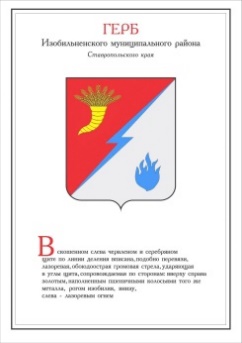 ДУМА ИЗОБИЛЬНЕНСКОГО городского округаСТАВРОПОЛЬСКОГО КРАЯПЕРВОГО СОЗЫВАРЕШЕНИЕ23 апреля 2021 года                    г. Изобильный                                      №490О внесении изменений в решение Думы Изобильненского городского округа Ставропольского края от 17 ноября 2017 года №50 «Об Управлении труда и социальной защиты населения администрации Изобильненского городского округа Ставропольского края»В соответствии с Законом Ставропольского края от 10 ноября 2020 года №111-кз «О внесении изменений в Закон Ставропольского края «О наделении органов местного самоуправления муниципальных районов и городских округов в Ставропольском крае отдельными государственными полномочиями Российской Федерации, переданными для осуществления органам государственной власти субъектов Российской Федерации, и отдельными государственными полномочиями Ставропольского края в области труда и социальной защиты отдельных категорий граждан», пунктом 47 части 2 статьи 30 Устава Изобильненского городского округа Ставропольского краяДума Изобильненского городского округа Ставропольского края РЕШИЛА:1. Внести в решение Думы Изобильненского городского округа Ставропольского края от 17 ноября 2017 года № 50 «Об Управлении труда и социальной защиты населения администрации Изобильненского городского округа Ставропольского края» (с изменениями, внесенными решениями Думы Изобильненского городского округа Ставропольского края от             20 февраля 2018 года №104, от 21 декабря 2018 года №221, от 01 марта 2019 года №253, от 28 июня 2019 года №289, от 29 октября 2019 года №336, от              28 февраля 2020 года №377, от 24 апреля 2020 года №391, от 23 июня 2020 года №404) следующие изменения:1.1. в преамбуле слово «районов» исключить;1.2. в пункте 2.1.1. Положения об Управлении труда и социальной защиты населения администрации Изобильненского городского округа Ставропольского края слово «районов» исключить.2. Настоящее решение вступает в силу со дня его официального опубликования (обнародования).Председатель Думы Изобильненского городскогоокруга Ставропольского краяГлава Изобильненского городского округа Ставропольского краяА.М. РоговВ.И. Козлов 